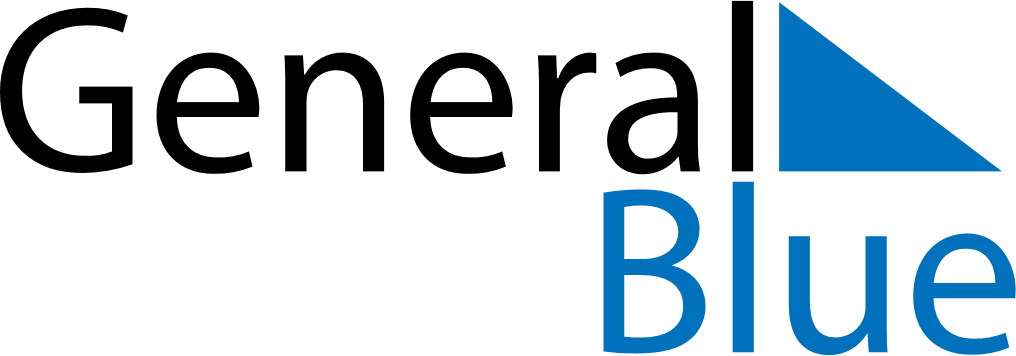 August 2025August 2025August 2025August 2025BrazilBrazilBrazilMondayTuesdayWednesdayThursdayFridaySaturdaySaturdaySunday1223456789910Father’s Day111213141516161718192021222323242526272829303031